Transmissor de pressão A-10agora com design tipo blocoO transmissor de pressão A-10 agora está disponível com design tipo bloco. Esta versão particularmente robusta é adequada especialmente para aplicações em construção naval.O A-10 com design tipo bloco é montado com flanges ao invés de utilização de rosca, como geralmente é feito. Para isso, o transmissor possui dois furos de fixação. A conexão à pressão é realizada através de uma conexão flangeada ou uma rosca fêmea G 1/4.Desde 2014, o A-10 possui certificação GL (Germanischer Lloyd) para o uso em aplicações marítimas. Este certificado também é válido para o design tipo bloco.WIKA DO BRASIL Indústria e Comércio Ltda.Av. Ursula Wiegand, 03Polígono Industrial18560-000 Iperó - SP / Brasil0800 979 1655marketing@wika.com.brwww.wika.com.brImagem pertecente à WIKA:Transmissor de pressão A-10 com design tipo bloco.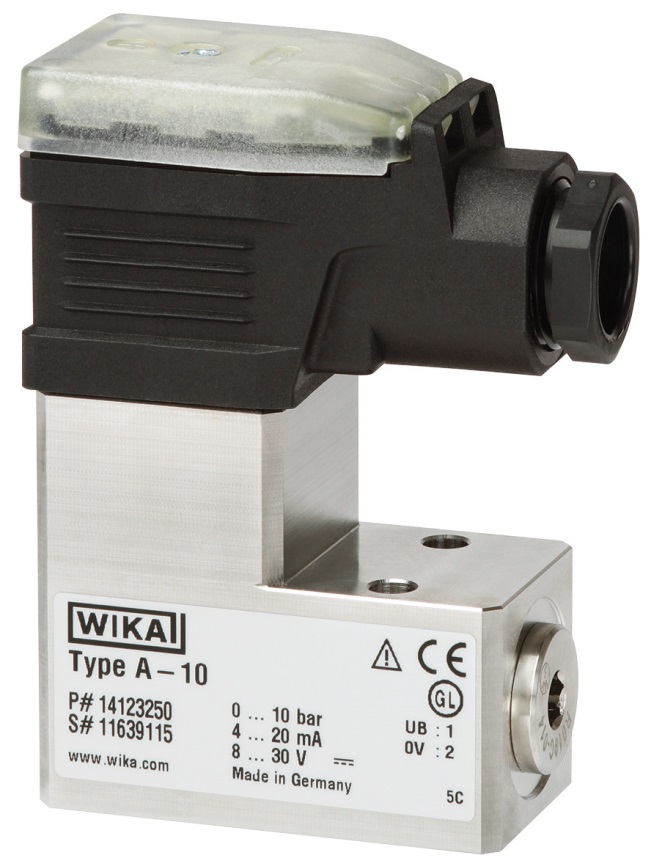 